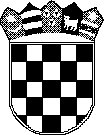    REPUBLIKA HRVATSKA  ZAGREBAČKA ŽUPANIJA    GRAD VELIKA GORICA         GRADSKO VIJEĆEU Velikoj Gorici, 02. siječnja 2023.O B A V I J E S TNa temelju članka 118. i 119. Zakona o sudovima (Narodne novine 28/13, 33/15, 82/16, 67/18, 126/19, 130/20., 21/22. i 60/22) i članaka 41. i 45. Zakona o sudovima za mladež (Narodne novine 81/11, 143/12, 148/13, 56/15. i 126/19)  pozivaju se zainteresirani kandidati za obavljanje dužnosti suca porotnika, odnosno suca porotnika za mladež, za podnošenje prijava i to:za imenovanje sudaca porotnika za Županijski sud u Velikoj Gorici – 10 kandidataza imenovanje sudaca porotnika za Općinski sud u Velikoj Gorici – 8 kandidataza imenovanje sudaca porotnika za mladež za Županijski sud u Velikoj Gorici - 3 muških i 3 ženskih kandidataza imenovanje sudaca porotnika za mladež za Općinski sud u Velikoj Gorici - 5 muških i 5 ženskih kandidata Kandidati trebaju ispunjen i vlastoručno potpisani obrazac Izjave zajedno sa preslikom osobne iskaznice, odnosno kandidati za suca porotnika za mladež presliku dokaza iz članka 41. stavka 2. Zakona o sudovima za mladež, dostaviti na adresu:GRAD VELIKA GORICA,s naznakom „za suce porotnike“Trg kralja Tomislava 34, 10410 Velika Gorica, ili putem elektronske pošte vijece@gorica.hr, a najkasnije do 25. siječnja 2023. g.Kandidat za suca porotnika mora ispunjavati slijedeće uvjete:mora biti punoljetni hrvatski državljanin dostojan obnašanja dužnosti suca porotnika,ne smije biti član političke stranke niti se smije baviti političkom djelatnošćuKandidat za suca porotnika za mladež mora ispunjavati slijedeće uvjete:mora biti punoljetni hrvatski državljanin dostojan obnašanja dužnosti suca porotnika,ne smije biti član političke stranke niti se smije baviti političkom djelatnošćuimenuju se iz reda profesora, učitelja, odgojitelja i drugih osoba koje imaju radnog iskustva u stručnom odgojnom radu s mladim osobamaPrijedlog kandidata za suce porotnike/suce porotnike za mladež utvrđuje Gradsko vijeće Grada Velike Gorice na prijedlog Odbora za izbor i imenovanja, a imenuje ih Županijska skupština Zagrebačke županije. Prilikom predlaganja kandidata za suce porotnike uvažavat će se odredba članka 123. stavak 2. podstavak 5. Ustava RH, a sukladno kojoj se sudac razrješuje sudačke dužnosti kada navrši sedamdeset godina života.Dostavljeni osobni podaci kandidata za suca porotnika će se koristiti isključivo za službene potrebe udovoljavanja Zahtjevu Županijskog, odnosno Općinskog suda u Velikoj Gorici, te se isti dalje neće prosljeđivati.S poštovanjem,	PRIVREMENA PROČELNICA	SLUŽBE GRADSKOG VIJEĆA	Marija Ilečić, dipl. iur.IZJAVAKANDIDATA ZA SUCA POROTNIKA ŽUPANIJSKOG SUDA U VELIKOJ GORICIkojom ja (ime i prezime) ______________________________________________________________(Adresa) __________________________________________________________________________OIB __________________________ datum rođenja ________________________________________kontakt telefon ________________________ elektronska adresa______________________________Prihvaćam kandidaturu za suca porotnika Županijskog suda u Velikoj Gorici, te pod kaznenom i materijalnom odgovornošćuIZJAVLJUJEMDa se protiv mene ne vodi kazneni postupak, odnosno da nema drugih razloga zbog kojih ne bih bio/la dostojan/na obnašanja dužnosti suca porotnika, da nisam član/ica političke stranke niti se bavim političkom djelatnošću. ZAŠTITA OSOBNIH PODATAKA:Potpisom ove Izjave  dajem svoju izričitu privolu da se mogu poduzimati radnje vezano za obradu mojih osobnih podataka uključujući i podatke o OIB-u, a u svrhu provođenja postupka imenovanja sudaca porotnika u skladu sa Zakonom o sudovima i drugim propisima, a sve za vrijeme trajanja mandata.U ___________________________, ____________2023.	____________________________	(vlastoručni potpis)Prilog: preslika osobne iskazniceIZJAVAKANDIDATA ZA SUCA POROTNIKA OPĆINSKOG SUDA U VELIKOJ GORICIkojom ja (ime i prezime) ______________________________________________________________(Adresa) __________________________________________________________________________OIB __________________________ datum rođenja ________________________________________kontakt telefon ________________________ elektronska adresa______________________________Prihvaćam kandidaturu za suca porotnika Općinskog suda u Velikoj Gorici, te pod kaznenom i materijalnom odgovornošćuIZJAVLJUJEMDa se protiv mene ne vodi kazneni postupak, odnosno da nema drugih razloga zbog kojih ne bih bio/la dostojan/na obnašanja dužnosti suca porotnika, da nisam član/ica političke stranke niti se bavim političkom djelatnošću. ZAŠTITA OSOBNIH PODATAKA:Potpisom ove Izjave  dajem svoju izričitu privolu da se mogu poduzimati radnje vezano za obradu mojih osobnih podataka uključujući i podatke o OIB-u, a u svrhu provođenja postupka imenovanja sudaca porotnika u skladu sa Zakonom o sudovima i drugim propisima, a sve za vrijeme trajanja mandata.U ___________________________, ____________2023.	____________________________	(vlastoručni potpis)Prilog: preslika osobne iskazniceIZJAVAKANDIDATA ZA SUCA POROTNIKA ZA MLADEŽ ŽUPANIJSKOG SUDA U VELIKOJ GORICIkojom ja (ime i prezime) ______________________________________________________________(Adresa) __________________________________________________________________________OIB __________________________ datum rođenja ________________________________________kontakt telefon ________________________ elektronska adresa______________________________prihvaćam kandidaturu za suca porotnika za mladež Županijskog suda u Velikoj Gorici, te pod kaznenom i materijalnom odgovornošćuIZJAVLJUJEMDa se protiv mene ne vodi kazneni postupak, odnosno da nema drugih razloga zbog kojih ne bih bio/la dostojan/na obnašanja dužnosti suca porotnika za mladež, da nisam član/ica političke stranke niti se bavim političkom djelatnošću.ZAŠTITA OSOBNIH PODATAKA: Potpisom ove Izjave dajem svoju izričitu privolu da se mogu poduzimati radnje vezano za obradu mojih osobnih podataka uključujući i podatke o OIB-u, a u svrhu provođenja postupka imenovanja sudaca porotnika za mladež u skladu sa Zakonom o sudovima i drugim propisima, a sve za vrijeme trajanja mandata.U ___________________________, ____________2023.	____________________________	(vlastoručni potpis)PRILOG: preslika osobne iskaznice i dokaz kandidata da je iz reda profesora, učitelja, odgojitelja i drugih osoba koje imaju radnog iskustva u stručnom odgojnom radu s mladim osobamaIZJAVAKANDIDATA ZA SUCA POROTNIKA ZA MLADEŽ  OPĆINSKOG SUDA U VELIKOJ GORICIkojom ja (ime i prezime) ______________________________________________________________(Adresa) __________________________________________________________________________OIB __________________________ datum rođenja ________________________________________kontakt telefon ________________________ elektronska adresa______________________________Prihvaćam kandidaturu za suca porotnika za mladež Općinskog suda, te pod kaznenom i materijalnom odgovornošćuIZJAVLJUJEMDa se protiv mene ne vodi kazneni postupak, odnosno da nema drugih razloga zbog kojih ne bih bio/la dostojan/na obnašanja dužnosti suca porotnika za mladež, da nisam član/ica političke stranke niti se bavim političkom djelatnošću. ZAŠTITA OSOBNIH PODATAKA: Potpisom ove Izjave dajem svoju izričitu privolu da se mogu poduzimati radnje vezano za obradu mojih osobnih podataka uključujući i podatke o OIB-u, a u svrhu provođenja postupka imenovanja sudaca porotnika za mladež u skladu sa Zakonom o sudovima i drugim propisima, a sve za vrijeme trajanja mandata.U ___________________________, ____________2023.	____________________________	(vlastoručni potpis)PRILOG: preslika osobne iskaznice i dokaz kandidata da je iz reda profesora, učitelja, odgojitelja i drugih osoba koje imaju radnog iskustva u stručnom odgojnom radu s mladim osobama